Протоколрассмотрения заявок на участие в открытом аукционепо продаже земельных участков и признания аукциона не состоявшимсяг. Севск                                                                                                              01.04.2021 г. 1. Организатор аукциона по продаже  земельных участков, государственная собственность на которые не разграничена: Администрация Севского муниципального района в  лице комитета по управлению  муниципальным имуществом.Местонахождение и почтовый адрес продавца: 242440. Брянская область, г. Севск, ул. Розы Люксембург, 50.Контактный телефон: 8 (48356) 9-75-51/ факс 9-14-33.2. Ответственный за проведение аукциона: комитет по управлению муниципальным имуществом администрации Севского муниципального района.3. На заседании аукционной комиссии о признании претендентов участниками аукциона присутствуют 7 членов комиссии:Председатель комиссии: Большунов Михаил Владимирович – заместитель главы администрации  Севского муниципального района;Заместитель председателя комиссии: Лебедик Николай Петрович – председатель Комитета по управлению муниципальным имуществом;Секретарь комиссии: Реброва  Ольга Юрьевна – старший инспектор комитета по управлению муниципальным имуществомЧлены комиссии:Мерзлякова Тамара Федоровна – заместитель главы администрации Севского муниципального района;Гармаш Татьяна Васильевна - начальник отдела правовой, кадровой и организационно-контрольной работы  администрации  Севского муниципального района;Кузина Елена Валентиновна -  начальник отдела экономики, торговли, бытовых услуг и муниципального контроля;Екимов Александр Михайлович – начальник отдела архитектуры и строительства.4. Информационное сообщение о проведении аукциона открытого по составу участников и форме подаче предложений по цене было опубликовано в информационном бюллетене по официальному опубликованию (обнародованию) правовых актов администрации Севского муниципального района Брянской области от 04.03.2021 г. № 518 и размещено на официальном интернет-сайте Российской Федерации www.torgi.gov.ru, и сайте администрации Севского муниципального района.5. Наименование и характеристика, выставленных  на аукцион по продаже земельных участков6. Процедура рассмотрения заявок на участие в аукционе проводилась аукционной комиссией в период с 10.00 часов до 10.10 часов 01.04.2021 г. по адресу: Брянская область, Севский район, г. Севск, ул. Розы Люксембург, 50, кабинет председателя аукционной комиссии.7. До окончания, указанного в информационном сообщении о проведении аукциона по продаже земельных участков срока подачи заявок на участие в аукционе - до 16.00 часов 31.03.2021 г. – поступила заявка на бумажном носителе, что зафиксировано в журнале регистрации поступления заявок на участие в аукционе. 8. Сведения о претендентах, подавших заявки на участие в аукционе:9. До окончания указанного в извещении о проведении аукциона срока, заявки на участие в аукционе не отзывались. 11. Аукционная комиссия, рассмотрев поданную заявку на участие в аукционе, приняла решение:11.1 Заявка, подданная по лоту №2 соответствует требованиям, установленным в документации об аукционе;11.2. Аукцион по продаже земельных участков, государственная собственность на которые не разграничена, по лоту №1 (не подано ни одной заявки), по лоту №2 (подана одна заявка) в соответствии с пунктом 14 статьи 39.12 Земельного кодекса РФ признать не состоявшимся.Голосовали «за» - единогласно.12. Комитету по управлению муниципальным имуществом в соответствии с п.14 ст. 39.12 Земельного кодекса РФ заключить договор купли-продажи земельного участка с единственным заявителем по лоту № 2 -  Корчковой Светланой Викторовной по начальной цене предмета аукциона 12 648 (двенадцать тысяч шестьсот сорок восемь) рублей 00 копеек.13. Настоящий протокол подлежит размещению на официальном Интернет-сайте Российской Федерации www.torgi.gov.ru, сайте администрации Севского муниципального района. 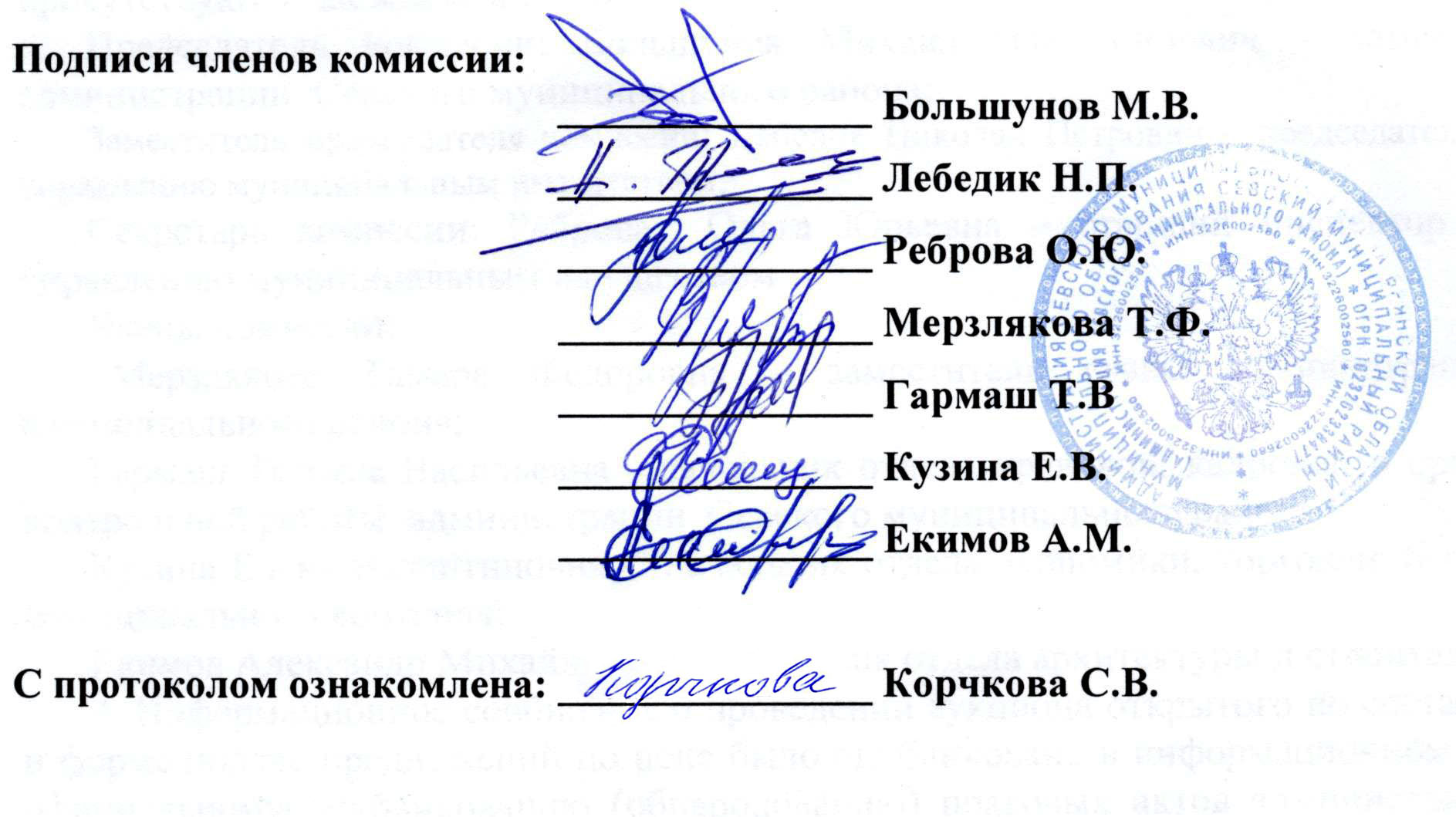 № лотаДата и время проведения аукционов (подведения итогов)Дата и время окончания приёма заявок и документовРеквизиты решения о проведении аукционаНачальная цена земельного участка (руб)Шаг аукциона, (руб.)3%Задаток, (руб.)20%1.05.04.2021г. в 10.3031.03.2021 в 16.00Постановлениеот 26.02.2021№ 1191372928,9241 187,87274 585,78Местоположение земельного участка: Российская Федерация, Брянская область, Севский муниципальный район, Севское городское поселение, СПК «СевскийПлощадь участка – 567326 кв. мКатегория земель – земли сельскохозяйственного назначения.Разрешенное использование - сельскохозяйственные угодья (пашни, сенокосы, пастбища, луга, сады, огороды.Кадастровый номе участка- 32:22:0260104:148.Собственность – не разграниченная.Местоположение земельного участка: Российская Федерация, Брянская область, Севский муниципальный район, Севское городское поселение, СПК «СевскийПлощадь участка – 567326 кв. мКатегория земель – земли сельскохозяйственного назначения.Разрешенное использование - сельскохозяйственные угодья (пашни, сенокосы, пастбища, луга, сады, огороды.Кадастровый номе участка- 32:22:0260104:148.Собственность – не разграниченная.Местоположение земельного участка: Российская Федерация, Брянская область, Севский муниципальный район, Севское городское поселение, СПК «СевскийПлощадь участка – 567326 кв. мКатегория земель – земли сельскохозяйственного назначения.Разрешенное использование - сельскохозяйственные угодья (пашни, сенокосы, пастбища, луга, сады, огороды.Кадастровый номе участка- 32:22:0260104:148.Собственность – не разграниченная.Местоположение земельного участка: Российская Федерация, Брянская область, Севский муниципальный район, Севское городское поселение, СПК «СевскийПлощадь участка – 567326 кв. мКатегория земель – земли сельскохозяйственного назначения.Разрешенное использование - сельскохозяйственные угодья (пашни, сенокосы, пастбища, луга, сады, огороды.Кадастровый номе участка- 32:22:0260104:148.Собственность – не разграниченная.Местоположение земельного участка: Российская Федерация, Брянская область, Севский муниципальный район, Севское городское поселение, СПК «СевскийПлощадь участка – 567326 кв. мКатегория земель – земли сельскохозяйственного назначения.Разрешенное использование - сельскохозяйственные угодья (пашни, сенокосы, пастбища, луга, сады, огороды.Кадастровый номе участка- 32:22:0260104:148.Собственность – не разграниченная.Местоположение земельного участка: Российская Федерация, Брянская область, Севский муниципальный район, Севское городское поселение, СПК «СевскийПлощадь участка – 567326 кв. мКатегория земель – земли сельскохозяйственного назначения.Разрешенное использование - сельскохозяйственные угодья (пашни, сенокосы, пастбища, луга, сады, огороды.Кадастровый номе участка- 32:22:0260104:148.Собственность – не разграниченная.Местоположение земельного участка: Российская Федерация, Брянская область, Севский муниципальный район, Севское городское поселение, СПК «СевскийПлощадь участка – 567326 кв. мКатегория земель – земли сельскохозяйственного назначения.Разрешенное использование - сельскохозяйственные угодья (пашни, сенокосы, пастбища, луга, сады, огороды.Кадастровый номе участка- 32:22:0260104:148.Собственность – не разграниченная.205.04.2021г. в 10.4531.03.2021 в 16.00Постановлениеот 01.03.2021 № 12212 648,00379,442529,60Местоположение земельного участка: Российская Федерация, Брянская область, Севский муниципальный район, Севское городское поселение, г. Севск, ул. Карла МарксаПлощадь участка – 17 кв.мКатегория земель – земли населенных пунктов.Разрешенное использование - объекты гаражного назначения, для размещения подземных и многоэтажных гаражей.Кадастровый номе участка- 32:22:0390227:555.Собственность – не разграниченная.Местоположение земельного участка: Российская Федерация, Брянская область, Севский муниципальный район, Севское городское поселение, г. Севск, ул. Карла МарксаПлощадь участка – 17 кв.мКатегория земель – земли населенных пунктов.Разрешенное использование - объекты гаражного назначения, для размещения подземных и многоэтажных гаражей.Кадастровый номе участка- 32:22:0390227:555.Собственность – не разграниченная.Местоположение земельного участка: Российская Федерация, Брянская область, Севский муниципальный район, Севское городское поселение, г. Севск, ул. Карла МарксаПлощадь участка – 17 кв.мКатегория земель – земли населенных пунктов.Разрешенное использование - объекты гаражного назначения, для размещения подземных и многоэтажных гаражей.Кадастровый номе участка- 32:22:0390227:555.Собственность – не разграниченная.Местоположение земельного участка: Российская Федерация, Брянская область, Севский муниципальный район, Севское городское поселение, г. Севск, ул. Карла МарксаПлощадь участка – 17 кв.мКатегория земель – земли населенных пунктов.Разрешенное использование - объекты гаражного назначения, для размещения подземных и многоэтажных гаражей.Кадастровый номе участка- 32:22:0390227:555.Собственность – не разграниченная.Местоположение земельного участка: Российская Федерация, Брянская область, Севский муниципальный район, Севское городское поселение, г. Севск, ул. Карла МарксаПлощадь участка – 17 кв.мКатегория земель – земли населенных пунктов.Разрешенное использование - объекты гаражного назначения, для размещения подземных и многоэтажных гаражей.Кадастровый номе участка- 32:22:0390227:555.Собственность – не разграниченная.Местоположение земельного участка: Российская Федерация, Брянская область, Севский муниципальный район, Севское городское поселение, г. Севск, ул. Карла МарксаПлощадь участка – 17 кв.мКатегория земель – земли населенных пунктов.Разрешенное использование - объекты гаражного назначения, для размещения подземных и многоэтажных гаражей.Кадастровый номе участка- 32:22:0390227:555.Собственность – не разграниченная.Местоположение земельного участка: Российская Федерация, Брянская область, Севский муниципальный район, Севское городское поселение, г. Севск, ул. Карла МарксаПлощадь участка – 17 кв.мКатегория земель – земли населенных пунктов.Разрешенное использование - объекты гаражного назначения, для размещения подземных и многоэтажных гаражей.Кадастровый номе участка- 32:22:0390227:555.Собственность – не разграниченная.№ лота Наименование (для юрид. лица), Ф.И.О. ( для физ. лица)претендентаМесто нахождения (для юрид. лица)место жительства(для физ. лица)Реквизиты (для юрид. лица)паспортные данные(для физ. лица)Номер, дата и время поступления заявки1----2Корчкова Светлана ВикторовнаКурская область, Хомутовский район, дер. Ярославка, ул. Светлая, д. 7 Паспорт серия 38 18 № 191873 выдан УМВД России по Курской области 08.08.2018 года01-19-145622.03.2021 года12-30 час.